Об утверждении программы профилактики рисков причинения вреда (ущерба) охраняемым законом ценностям при осуществлении муниципального контроля в сфере благоустройства на территории  сельского  поселения Арслановский  сельсовет муниципального района Чишминский район Республики Башкортостан на 2023 годВ соответствии с частью 2 статьи 44 Федерального закона  от 31 июля 2020 года № 248 – ФЗ «О государственном контроле (надзоре) и муниципальном контроле в Российской Федерации», постановлением Правительства Российской Федерации от 25.06.2021 № 990 «Об утверждении Правил разработки и утверждения контрольными (надзорными) органами программы профилактики рисков причинения вреда (ущерба) охраняемым законом ценностям», Положением о муниципальном контроле в сфере благоустройства на территории сельского поселения Арслановский сельсовет муниципального района Чишминский район Республики Башкортостан, утвержденным решением Совета сельского поселения Арслановский сельсовет муниципального района Чишминский район республики Башкортостан от 03.03.2022 № 11, Администрация сельского поселения Арслановский сельсовет муниципального района Чишминский район Республики Башкортостан ПОСТАНОВЛЯЕТ:1. Утвердить программу профилактики рисков причинения вреда (ущерба) охраняемым законом ценностям при осуществлении муниципального контроля в сфере благоустройства на территории  сельского  поселения Арслановский  сельсовет муниципального района Чишминский район Республики Башкортостан на 2023 год (прилагается).2. Разместить на официальном сайте администрации  сельского  поселения Арслановский  сельсовет муниципального района Чишминский район Республики Башкортостан в информационно-телекоммуникационной сети «Интернет».3. Контроль за исполнением настоящего постановления возложить на специалиста 2 категории по муниципальному контролю Хакимову А.В.Глава  сельского поселения Арслановский сельсоветмуниципального района  Чишминский район Республики  Башкортостан            		                           И.Р.КурамшинПриложение  к Постановлению Администрации сельского поселения Арслановский  сельсовет муниципального района Чишминский район Республики Башкортостан                                                                     № 62 от 09.12.2022 годаПРОГРАММАпрофилактики рисков причинения вреда (ущерба) охраняемым законом ценностям при осуществлении муниципального контроля в сфере  благоустройства на территории  сельского поселения Арслановский  сельсовет муниципального района Чишминский район Республики Башкортостан на 2023 годНастоящая программа профилактики рисков причинения вреда (ущерба) охраняемым законом ценностям на 2023 год в рамках муниципального контроля в сфере благоустройства на территории  сельского поселения Арслановский  сельсовет муниципального района Чишминский район Республики Башкортостан (далее – Программа) разработана в целях стимулирования добросовестного соблюдения обязательных требований организациями и гражданами, устранения условий, причин и факторов, способных привести к нарушениям обязательных требований и (или) причинению вреда (ущерба) охраняемым законом ценностям, создания условий для доведения обязательных требований до контролируемых лиц, повышение информированности о способах их соблюдения.Программа подлежит исполнению должностными лицами Администрации  сельского поселения Арслановский  сельсовет муниципального района Чишминский район Республики Башкортостан, уполномоченными на осуществление муниципального контроля в сфере благоустройства.Раздел 1. Анализ текущего состояния осуществления муниципального жилищного контроля, описание текущего уровня развития профилактической деятельности контрольного (надзорного) органа, характеристика проблем, на решение которых направлена программа профилактикиПредметом муниципального контроля в сфере благоустройства является соблюдение гражданами и организациями Правил благоустройства территории  сельского поселения Арслановский  сельсовет муниципального района Чишминский район Республики Башкортостан (далее – Правила благоустройства), в том числе требований к обеспечению доступности для инвалидов объектов социальной, инженерной и транспортной инфраструктур и предоставляемых услуг. В предмет муниципального контроля не входят установленные Правилами благоустройства обязательные требования, которые в соответствии с действующим законодательством входят в предмет иных видов государственного и муниципального контроля.Органом, уполномоченным на осуществление муниципального контроля, является отдел благоустройства и охраны окружающей среды Администрации  сельского поселения Арслановский  сельсовет муниципального района Чишминский район Республики Башкортостан (далее – контрольный орган).Объектами муниципального контроля в сфере благоустройства являются:1) деятельность в сфере благоустройства, действия (бездействие) граждан и организаций, в рамках которых должны соблюдаться обязательные требования, в том числе предъявляемые к гражданам и организациям, осуществляющим деятельность, действия (бездействие);2) результаты деятельности граждан и организаций, в том числе работы и услуги, к которым предъявляются обязательные требования;3) здания, помещения, сооружения, линейные объекты, территории, включая водные, земельные и лесные участки, оборудование, устройства, предметы, материалы, транспортные средства, компоненты природной среды, природные и природно-антропогенные объекты, другие объекты, которыми граждане и организации владеют и (или) пользуются, компоненты природной среды, природные и природно-антропогенные объекты, не находящиеся во владении и (или) пользовании граждан или организаций, к которым предъявляются обязательные требования (далее - производственные объекты).При осуществлении муниципального контроля в сфере благоустройства плановые контрольные (надзорные) мероприятия не проводятся. Организация и осуществление муниципального контроля в сфере благоустройства на территории сельского поселения Арслановский сельсовет муниципального района Чишминский район Республики Башкортостан регулируется положениями Федерального закона от 31 июля 2020 года № 248-ФЗ «О государственном контроле (надзоре) и муниципальном контроле в Российской Федерации».В 2022 году в рамках осуществления муниципального контроля за соблюдением Правил благоустройства, обеспечения чистоты и порядка на территории  сельского поселения Арслановский  сельсовет муниципального района Чишминский район Республики Башкортостан, плановые проверки не проводились. Основания для проведения внеплановых проверок отсутствовали. Раздел 2. Цели и задачи реализации программы профилактикиЦелями профилактической работы являются:- стимулирование добросовестного соблюдения обязательных требований всеми контролируемыми лицами; - устранение условий, причин и факторов, способных привести к нарушениям обязательных требований и (или) причинению вреда (ущерба) охраняемым законом ценностям; - создание условий для доведения обязательных требований до контролируемых лиц, повышение информированности о способах их соблюдения. Задачами профилактической работы являются:-  укрепление системы профилактики нарушений обязательных требований;- выявление причин, факторов и условий, способствующих нарушениям обязательных требований, разработка мероприятий, направленных на устранение нарушений обязательных требований;- повышение правосознания и правовой культуры организаций и граждан в сфере рассматриваемых правоотношений.Раздел 3. Перечень профилактических мероприятий, сроки (периодичность) их проведенияРаздел 4. Показатели результативности и эффективности программы профилактикиДля оценки результативности и эффективности программы профилактики устанавливаются следующие показатели результативности и эффективности: Башкортостан РеспубликаҺыШишмӘ районыМУНИЦИПАЛЬ РАЙОНЫныҢАРСЛАН АУЫЛ СОВЕТЫ ауыл биЛӘмӘҺеХакимиӘте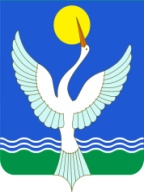 АдминистрацияСЕЛЬСКОГО ПОСЕЛЕНИЯ  АРсланОВСКИЙ сельсоветмуниципального района чишминский районРеспублики БашкортостанКАРАР09 декабрь 2022 й.№ 62Постановление09 декабря 2022 г.№п/пВид профилактических  мероприятийСведения о профилактических мероприятияхСрок исполненияОтветственный исполнитель1. Информирование Контрольный орган размещает и поддерживает в актуальном состоянии на официальном сайте  сельского поселения Арслановский  сельсовет муниципального района Чишминский район Республики Башкортостан  https://arslanovo.ru/1) тексты нормативных правовых актов, регулирующих осуществление муниципального контроля в сфере благоустройства;2) сведения об изменениях, внесенных в нормативные правовые акты, регулирующие осуществление муниципального контроля в сфере благоустройства, о сроках и порядке их вступления в силу;3) перечень нормативных правовых актов с указанием структурных единиц этих актов, содержащих обязательные требования, оценка соблюдения которых является предметом муниципального контроля в сфере благоустройства, а также информацию о мерах ответственности, применяемых при нарушении обязательных требований, с текстами в действующей редакции;4) руководства по соблюдению обязательных требований, разработанные и утвержденные в соответствии с Федеральным законом «Об обязательных требованиях в Российской Федерации»;5) перечень индикаторов риска нарушения обязательных требований, порядок отнесения объектов контроля к категориям риска;6) перечень объектов контроля, учитываемых в рамках формирования ежегодного плана мероприятий, с указанием категории риска; 7) программу профилактики рисков причинения вреда;8) исчерпывающий перечень сведений, которые могут запрашивать контрольным органом у контролируемого лица; 9) сведения о способах получения консультаций по вопросам соблюдения обязательных требований;10) сведения о порядке досудебного обжалования решений контрольного органа, действий (бездействия) его должностных лиц;11) доклады о муниципальном контроле в сфере благоустройства;12) иные сведения, предусмотренные нормативными правовыми актами Российской Федерации, нормативными правовыми актами субъектов Российской Федерации, муниципальными правовыми актами и (или) программами профилактики рисков причинения вреда.постоянноспециалист по муниципальному контролю2.КонсультированиеКонсультирование контрольным органом осуществляется по вопросам, связанным с организацией и осуществлением муниципального контроля в сфере благоустройства в том числе о местонахождении и графике работы контрольного органа, реквизитах нормативно-правовых актов, регламентирующих осуществление муниципального контроля в сфере благоустройства, о порядке и ходе осуществления муниципального контроля в сфере благоустройства.Консультирование может осуществляться контрольным органом по телефону, посредством видео-конференц-связи, на личном приеме либо в ходе проведения профилактического мероприятия, контрольного мероприятия.Контролируемое лицо вправе направить запрос о предоставлении письменного ответа в сроки, установленные Федеральным законом от 2 мая 2006 года № 59-ФЗ «О порядке рассмотрения обращений граждан Российской Федерации».в течении года (по мере необходимости)специалист по муниципальному контролю3.Объявление предостереженияВ случае наличия у контрольного органа сведений о готовящихся нарушениях обязательных требований или признаках нарушений обязательных требований и (или) в случае отсутствия подтвержденных данных о том, что нарушение обязательных требований причинило вред (ущерб) охраняемым законом ценностям либо создало угрозу причинения вреда (ущерба) охраняемым законом ценностям, контрольный орган объявляет контролируемому лицу предостережение о недопустимости нарушения обязательных требований и предлагает принять меры по обеспечению соблюдения обязательных требований.по мере появления оснований, предусмотренных законодательствомспециалист по муниципальному контролю4.Профилактический визитПрофилактический визит проводится контрольным органом в форме профилактической беседы по месту осуществления деятельности контролируемого лица либо путем использования видео-конференц-связи. В ходе профилактического визита контролируемое лицо информируется об обязательных требованиях, предъявляемых к объектам контроля.в течении года (по мере необходимости)специалист по муниципальному контролю5.Обобщение правоприменительной практикиОбобщение правоприменительной практики обеспечивается подготовка доклада о результатах правоприменительной практики и проведения муниципального контроля. Контрольный орган обеспечивает публичное обсуждение проекта доклада о правоприменительной практике, размещая его на официальном сайте  сельского поселения Арслановский  сельсовет муниципального района Чишминский район Республики Башкортостан https://arovosp.ru/ежегодно (не позднее 1 марта года, следующего за отчетным)специалист по муниципальному контролю6. Самообследование В целях добровольного определения лицами уровня соблюдения ими обязательных требований положением о виде контроля может предусматриваться самостоятельная оценка соблюдения обязательных требований (самообследование). В рамках самообследования также обеспечивается возможность получения контролируемыми лицами сведений о соответствии принадлежащих им объектов контроля критериями риска.Самообследование осуществляется в автоматизированном режиме с использованием одного из способов, указанных на официальном сайте  сельского поселения Арслановский  сельсовет муниципального района Чишминский район Республики Башкортостан  https://arovosp.ru/ в сети «Интернет», и может касаться как контролируемого лица в целом, так и его обособленных подразделений, иных объектов.     в течении года (по мере необходимости)специалист по муниципальному контролю№п/пНаименование показателяВеличина1.Полнота информации, размещенной на официальном сайте  сельского поселения Арслановский  сельсовет муниципального района Чишминский район Республики Башкортостан https://arslanovo.ru/ в сети «Интернет» в соответствии с частью 3 статьи 46 Федерального закона от 31 июля 2021 г. № 248-ФЗ «О государственном контроле (надзоре) и муниципальном контроле в Российской Федерации»100%2.Доля граждан удовлетворенных консультированием в общем количестве граждан обративших за консультированием 100%